Colegio santa María de Maipú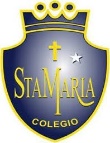 Departamento de artes, tecnología y música.Correo: juan.leuthner@colegiosantamariademaipu.clCanal de YouTube: Departamento de Artes SMM.   Nivel: 5° básico   Link de la clase: https://youtu.be/8GnMZR9BBMoRETROALIMENTACIÓN N°17 Ed. musical5° Básico.REVISANDO ¿COMO VOY?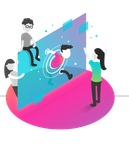 Pauta de evaluación Proyecto Educativo Técnico Artístico.
Alumnos que no participaron: ___________TODOS PARTICIPARON.Cacharpaya de carnaval.Intro: ISe va por esa laderaSe va muriendo el carnavalY siento que pal otro añoEl no volverá // bisCoroSi regresas a mi tierraYo te ofrezco en tu collarMembrillazos de frutalesQue mi negra regará.Si regresas a mi tierraYo te ofrezco en tu collarMembrillazos de frutalesQue mi negra regará.   Link de la clase: https://youtu.be/8GnMZR9BBMoCURSO:   CURSO:   CURSO:   CURSO:   CURSO:   BAILE:BAILE:BAILE:BAILE:BAILE:Profesores: Profesor evaluador:Profesores: Profesor evaluador:Profesores: Profesor evaluador:Profesores: Profesor evaluador:Profesores: Profesor evaluador:Indicadores.Nunca (1 punto)A veces (2 puntos)Generalmente (3 puntos)Siempre (4 puntos)Participa activamente en la clase de Ed. Física.Interpreta correctamente las secuencias de pasos enseñados.Memoriza los movimientos según los esquemas rítmicos de la canción.Interpreta vocal o instrumentalmente la estructura de la canción.xInterpreta correctamente el ritmo de la canción.xParticipa activamente en la clase de Música con un volumen adecuado.xExponen trabajo de curso con su reseña y pintura costumbristas.Participa activamente en las clases y presenta avances del trabajo, si es requerido.Puntaje total: 28 puntos.NnuncaNunca, o muy rara vez, se cumple el indicador.AA vecessolo pocas veces o de manera aislada se cumple el indicador.GgeneralmenteEn gran parte del desempeño se cumple el indicador.SSiempreEl indicador se cumple en la totalidad del desempeño de la o el estudiante o del grupo.